ΠΡΟΫΠΟΛΟΓΙΣΜΟΣ ΠΡΟΣΦΟΡΑΣΑΘΡΟΙΣΜΑ ΔΑΠΑΝΗΣ ΧΩΡΙΣ Φ.Π.Α. (ΟΛΟΓΡΑΦΩΣ) :ΤΙΜΟΛΟΓΙΟ ΠΡΟΣΦΟΡΑΣΆΡΘΡΟ 1 ΠΑΡΟΧΗ ΥΠΗΡΕΣΙΩΝ ΥΠΟΣΤΗΡΙΞΗΣ - ΠΑΡΑΜΕΤΡΟΠΟΙΗΣΗΣ ΠΡΟΓΡΑΜΜΑΤΩΝ GENESIS ΔΙΟΙΚΗΤΙΚΩΝ - ΟΙΚΟΝΟΜΙΚΩΝ ΥΠΗΡΕΣΙΩΝ ΚΑΙ ΜΙΣΘΟΔΟΣΙΑΣΓια την παροχή υπηρεσίας τεχνικής υποστήριξης – παραμετροποίησης των προγραμμάτων GENESIS, ήτοι φροντίδα – έλεγχος του συνόλου των εφαρμογών του προγράμματος Genesis, επίλυση προβλημάτων και εξασφάλιση εύρυθμης λειτουργίας των Υπηρεσιών του Δήμου Μαραθώνος, παραμετροποίηση – μετάπτωση βάσης δεδομένων και SAS σε εναλλακτικό κεντρικό εξυπηρετητή, κ.λ.π.ΤΙΜΗ ΑΝΑ ΩΡΑ : (αριθμητικώς) (ολογράφως)   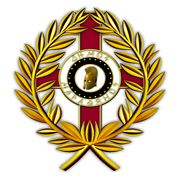 ΕΛΛΗΝΙΚΗ ΔΗΜΟΚΡΑΤΙΑΝΟΜΟΣ ΑΤΤΙΚΗΣΔΗΜΟΣ ΜΑΡΑΘΩΝΟΣΑΥΤΟΤΕΛΕΣ ΤΜΗΜΑ ΠΡΟΓΡΑΜΜΑΤΙΣΜΟΥ,ΟΡΓΑΝΩΣΗΣ ΚΑΙ ΠΛΗΡΟΦΟΡΙΚΗΣΕΡΓΟ:ΠΑΡΟΧΗ ΥΠΗΡΕΣΙΩΝ ΥΠΟΣΤΗΡΙΞΗΣ - ΠΑΡΑΜΕΤΡΟΠΟΙΗΣΗΣ ΠΡΟΓΡΑΜΜΑΤΩΝ GENESIS ΔΙΟΙΚΗΤΙΚΩΝ - ΟΙΚΟΝΟΜΙΚΩΝ ΥΠΗΡΕΣΙΩΝ ΚΑΙ ΜΙΣΘΟΔΟΣΙΑΣΦΟΡΕΑΣ:ΔΗΜΟΣ ΜΑΡΑΘΩΝΟΣΠΡΟΫΠ:19.800,00 ΕΥΡΩ ΠΛΕΟΝ Φ.Π.Α.ΠΟΡΟΙ:ΙΔΙΟΙ ΠΟΡΟΙΑ/ΑΕΡΓΑΣΙΑΑ.Τ.Μ.Μ.ΠΟΣΟΤΗΤΑΥΛΙΚΟΥΤΙΜΗ ΜΟΝ.ΔΑΠΑΝΗ(ΕΥΡΩ)1ΠΑΡΟΧΗ ΥΠΗΡΕΣΙΩΝ ΥΠΟΣΤΗΡΙΞΗΣ - ΠΑΡΑΜΕΤΡΟΠΟΙΗΣΗΣ ΠΡΟΓΡΑΜΜΑΤΩΝ GENESIS ΔΙΟΙΚΗΤΙΚΩΝ - ΟΙΚΟΝΟΜΙΚΩΝ ΥΠΗΡΕΣΙΩΝ ΚΑΙ ΜΙΣΘΟΔΟΣΙΑΣ (CPV : 72261000-2)1ώρα300,00ΑΘΡΟΙΣΜΑ ΔΑΠΑΝΗΣ ΑΘΡΟΙΣΜΑ ΔΑΠΑΝΗΣ ΑΘΡΟΙΣΜΑ ΔΑΠΑΝΗΣ ΑΘΡΟΙΣΜΑ ΔΑΠΑΝΗΣ ΑΘΡΟΙΣΜΑ ΔΑΠΑΝΗΣ ΑΘΡΟΙΣΜΑ ΔΑΠΑΝΗΣ Φ.Π.Α. 24%Φ.Π.Α. 24%Φ.Π.Α. 24%Φ.Π.Α. 24%Φ.Π.Α. 24%Φ.Π.Α. 24%ΣΥΝΟΛΟΣΥΝΟΛΟΣΥΝΟΛΟΣΥΝΟΛΟΣΥΝΟΛΟΣΥΝΟΛΟΝΕΑ ΜΑΚΡΗ           /          /  2017Ο ΠΡΟΣΦΕΡΩΝΕΛΛΗΝΙΚΗ ΔΗΜΟΚΡΑΤΙΑΝΟΜΟΣ ΑΤΤΙΚΗΣΔΗΜΟΣ ΜΑΡΑΘΩΝΟΣΑΥΤΟΤΕΛΕΣ ΤΜΗΜΑ ΠΡΟΓΡΑΜΜΑΤΙΣΜΟΥ,ΟΡΓΑΝΩΣΗΣ ΚΑΙ ΠΛΗΡΟΦΟΡΙΚΗΣΕΡΓΟ:ΠΑΡΟΧΗ ΥΠΗΡΕΣΙΩΝ ΥΠΟΣΤΗΡΙΞΗΣ - ΠΑΡΑΜΕΤΡΟΠΟΙΗΣΗΣ ΠΡΟΓΡΑΜΜΑΤΩΝ GENESIS ΔΙΟΙΚΗΤΙΚΩΝ - ΟΙΚΟΝΟΜΙΚΩΝ ΥΠΗΡΕΣΙΩΝ ΚΑΙ ΜΙΣΘΟΔΟΣΙΑΣΦΟΡΕΑΣ:ΔΗΜΟΣ ΜΑΡΑΘΩΝΟΣΠΡΟΫΠ:19.800,00 ΕΥΡΩ ΠΛΕΟΝ Φ.Π.Α.ΠΟΡΟΙ:ΙΔΙΟΙ ΠΟΡΟΙΝΕΑ ΜΑΚΡΗ           /          /  2017Ο ΠΡΟΣΦΕΡΩΝ